景文高中繡學號應注意事項簡略說明
1.上衣共10件，除T-shirt(排汗衫)外，共需繡9件。
2.淺色衣物：繡深藍色繡線(制服、運動服、運動外套)；深色衣物：繡金黃色繡線(制服外套)；T-shirt：不繡學號(排汗衫)。
3.字體大小:1.5公分×1.5公分。
4.運動服、毛衣、外套:右側繡科別及學號(繡在衣服口袋上方) ，科別繡在學號前。
5.制服:右側繡科別及學號(繡在衣服口袋上方)，科別及學號上方加繡校名。
6.自111學年度起男、女均不繡名字。
7.學生可自行對外送繡或交由生輔組代送繡。分類說明圖例       若有疑義請電(02)29390310景文高中總機轉生輔組或教官室洽詢
項次繡線顏色衣服類型繡科別學號繡景文高中備註1藍色長短袖制服上衣是是4件2藍色長短袖運動服上衣是3件3藍色橘色運動外套是1件4金黃色黑色制服外套是1件5免繡橘色 T-Shirt體育課替換制服上衣運動服衣科別說明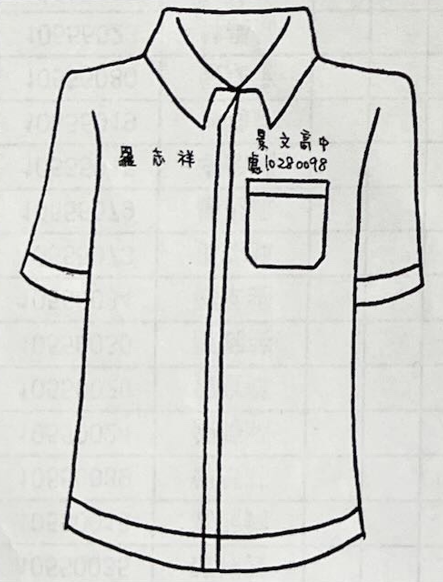 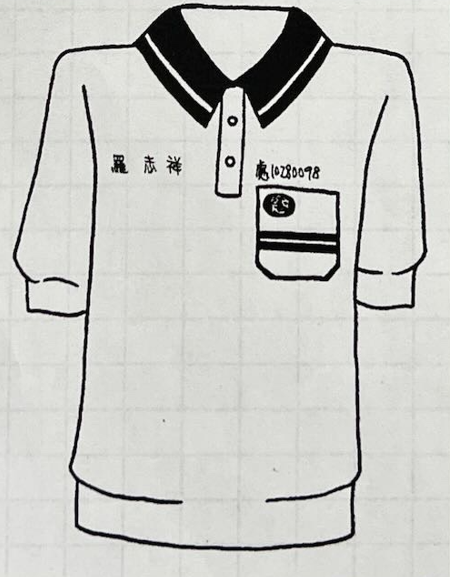 高中部:繡”高”
資訊科:繡”資”
應英科:繡”英”
室設科:繡”室”
廣設科:繡”廣”
商經科:繡”商” 國中部:繡”國”